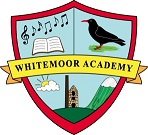 Whitemoor AcademyPE Curriculum MapA wide range of PE is delivered to the pupils at Whitemoor Academy, with the aim to engage and inspire all pupils. Lessons are taught by our teachers and qualified teaching assistants, as well as external providers for blocks and one off sessions. 

These lessons follow the Arena Schemes of work planning. PE overview EYFSPE overview Year 1 and 2 (Rolling programme)PE overview Year 3 and 4 (Rolling programme)PE overview Year 5 and 6 (Rolling programme)Autumn 1Autumn 2Spring 1Spring 2Summer 1Summer 2EYFSBody managementTravelling on different parts of the body; introduction to different apparatus;Focus on moving, control and co-ordinationBody managementBalance on different parts of the body; travel under, over and through apparatus,Negotiate spaceDanceAction rhymes and rhythms, dance a nursery rhyme/storyDanceAgility and co-ordination, Dance to known songs,make up a dance to a known song.GamesRunning, jumping, Rolling activities, aiming activities, sending and receivingGamesRolling activities, aiming activities, sending and receiving, throwingAutumn 1Autumn 2Spring 1Spring 2Summer 1Summer 2AKS1 Games Dance Gymnastics Swimming OAA (Orienteering) SwimmingAthletics Striking and Fielding BNet and Wall GamesGymnastics Dance SwimmingKS1 GamesSwimmingOAA (Orienteering)Striking and Fielding Autumn 1Autumn 2Spring 1Spring 2Summer 1Summer 2ATag RugbyHockeyGymnastics DanceAthletics SwimmingOAA (Orienteering)SwimmingBHockeyDanceGymnastics FootballOAA (Orienteering)SwimmingBasketball SwimmingAutumn 1Autumn 2Spring 1Spring 2Summer 1Summer 2ATennisHockeyGymnasticsAthleticsOAA (Orienteering)Swimming Striking and fieldingSwimmingBNetball GymnasticsDance FootballAthleticsSwimmingOAA (Orienteering)Swimming